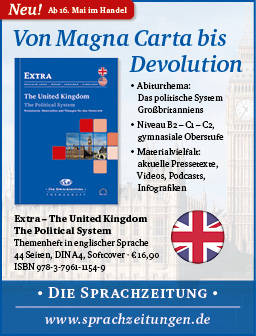 Hinweis: Die Zugangsdaten zu Ihrem persönlichen Abo dürfen Sie nicht an Dritte weitergeben.PageHeadlineTopicsTeaching tools1What Britain’s deal with Rwanda means for its asylum systemUK • Rwanda • refugees • asylum seekers • politics • Boris Johnson • Australia2It’s time Americans give the four-day workweek a serious lookUS • opinion • workweek • companies • society • work-life balance • productivityTraining for oral exam2Cartoon: Fake News and Other LiesWorld • social media • fake news • disinformationCartoon interpretation3Rich countries lure health workers from low-income nations to fight shortagesWorld • healthcare • rich vs poor • globalizationWorksheet for written exam4Take New York in your strideUS • cities • New York • society4Florida just named its official dessert. What happened to the Key lime pie?US • states • Florida • food • culture • business • politicsSpeaking practice5Yellowstone at 150US • national parks • jobs • environment • wildlife • climate • society6Inside London’s little-known Windrush gardensUK • gardening • migrants from the Caribbean • culture • societyWorksheet with reading comprehension6Archaeologists discover rare mosaic floor at construction siteUK • archaeology • history • London7How a war helped ease a rift between Britain and the EUUK • European Union • international relations • war in Ukraine • Brexit • foreign policy8Amazon is less able to recover from droughts and logging, study findsSouth America • Amazon • rainforest • deforestation • environment • climate8Fried insect hailed as answer to hungerMadagascar • food • society • environment • climate9Build a new city or new humans?India • society • utopia • religion • housing • politics10Botswana’s president seeks top spot in diamond tradeBotswana • business • diamond trade • Kimberley Process  10Wanted: grizzly bear conflict managerUS • jobs • wildlife11Surgeons work to keep fading shopping malls aliveUS • business • healthcare • department stores • society12South Koreans overwhelmingly want nuclear weaponsSouth Korea • US • North Korea • nuclear weapons • society • survey13California drought, Australia floods: two sides of La Niña amplified by climate changeAustralia • US • weather • drought • floods • environment • climate change 14Pine martens to be used as ‘bouncers’ to keep grey squirrels out of HighlandsUK • Scotland • wildlife • environment • invasive speciesPhase6-VokabeltrainerCrossword puzzle (page 15)14Shackleton’s lost ship found a century laterUK • Antarctica • history • science • expedition Phase6-VokabeltrainerCrossword puzzle (page 15)15‘The Pages’ by Hugo HamiltonUS • Germany • literatureCrossword puzzle (page 15)15Crossword puzzleVocabulary 16Diner who bit into pearl could make 10,000 clamsUS • food 